元太科技的利害關係人溝通第十條 等級：初級資料來源：2017年元太科技企業社會責任報告書元太科技對主要利害關係人評估有清楚的評斷要素，且在鑑別利害關係人後，有依照不同利害關係人之特性及需求設立溝通管道，將其溝通績效整理成表格揭露企業概述元太科技於1992年成立，為台灣TFT-LCD面板廠先驅。2009年，併購專事電子墨水技術、及電子紙研發與量產的美國E Ink公司後專注於電子紙上中游產業鏈的布局整合，現為全球電泳式電子紙顯示技術的領導開發商與供應商。以最先進的技術，提供全球知名品牌及製造商耐用、低耗電的電子紙模組，協助客戶開發新產品、創造新市場，並持續拓展電子紙的多元應用。如電子書閱讀器、手寫電子筆記本、電子貨架標籤、雙螢幕手機或背蓋、穿戴式裝置、物流標籤、智慧卡、電子看板、甚至能打造動態的裝置藝術、建築設計，以及更多人們從未想像過的表面與環境。其經營理念為透過開發各種先進技術，提供革命性的產品、更佳的使用者經驗並創造更好的環境效益。致力於節能、類紙質感的電子紙能具體實現各行業、各領域源源不絕的創意，進而延伸出各種創新應用，讓電子紙成為生活中物物相連的媒介。案例描述	元太科技以五大要素(如下圖)評估出主要利害關係人，其分析出的9個主要利害關係人為政府、員工、元太集團、供應商/承包商、股東/投資人、客戶、產業公協會、媒體、社區/NGO/學校。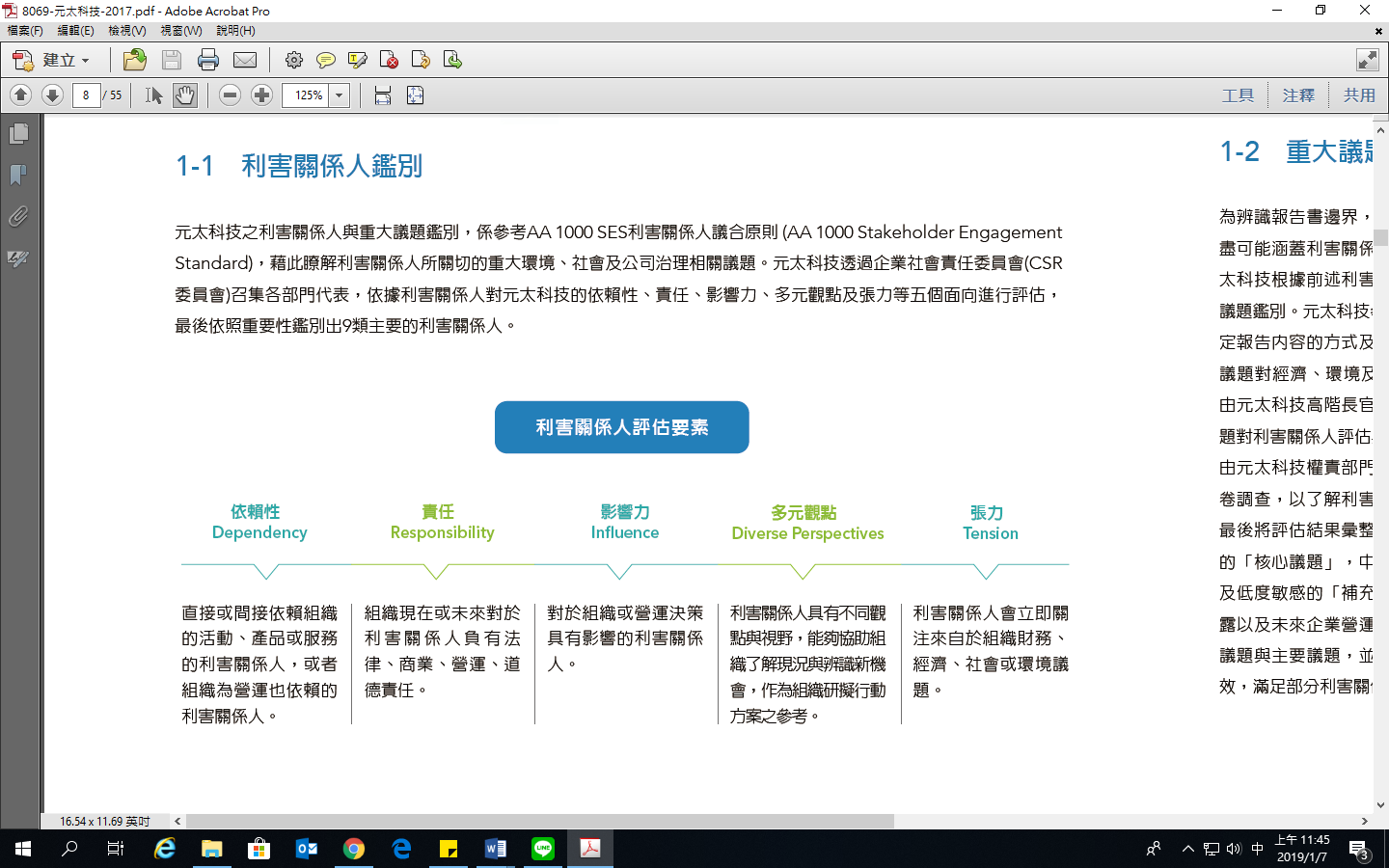 其個別利害關係人於組織內部皆設有專門的溝通管道可接受並回應其需求及關注。元太科技將利害關係人、其關注議題以及與元太科技之溝通及成效整理成列表，清楚呈現組織對不同利害關係人之關係管理。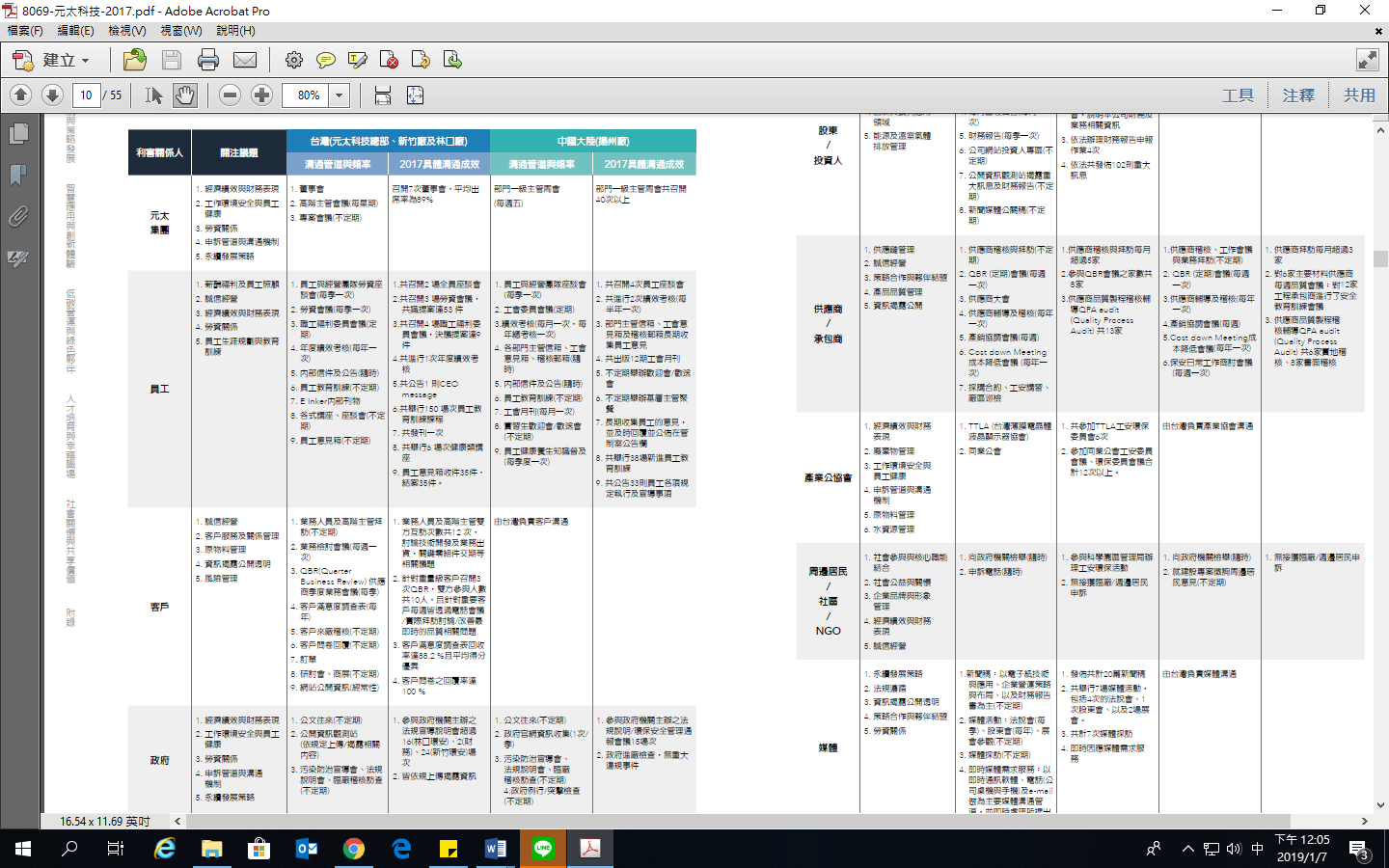 